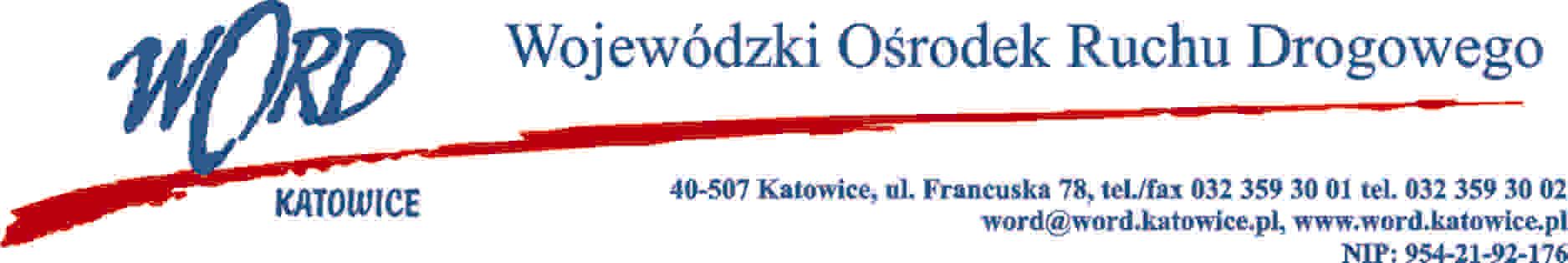 Katowice, 14.09.2022 r.Zamawiający udziela wyjaśnień treści Specyfikacji Warunków Zamówienia dot. postępowania prowadzonego zgodnie z regulaminem zamówień pn.: „Dostawa Systemu Informacji Prawnej z dostępem on-line dla WORD Katowice na okres 24 miesięcy”.Treść pytania 1:Wykonawca pragnie zauważyć, że w treści dokumentacji postępowania nie wskazano precyzyjnie, na jakiej podstawie prawnej dojdzie do wykonania przedmiotu zamówienia. Wykonawca zwraca się zatem z prośbą o  wskazanie, czy Zamawiający dopuszcza zawarcie umowy na standardowym wzorze umowy / wzorze zamówienia stosowanym powszechnie przez Wykonawcę, z uwzględnieniem postanowień zapytania? Wykonawca sugeruje przy tym zawarcie umowy na przedłożonym przez Wykonawcę wzorze umowy licencyjnej / wzorze zamówienia stosowanym powszechnie przez Wykonawcę (wraz ze standardowymi OWU dotyczącymi udostępnianego oprogramowania) - dokumenty te uwzględniają bowiem specyfikę udostępniania oprogramowania, o którym mowa w zapytaniu. Jeśli zaś Zamawiający planuje posługiwać się własnym wzorem umowy / wzorem zamówienia Wykonawca wnosi jego przedłożenie jeszcze przed terminem składania ofert, postulując jednocześnie umożliwienie Wykonawcy zadania pytań do przedłożonego wzoru.Odpowiedź:Zamawiający dopuszcza zawarcie umowy na standardowym druku Wykonawcy z uwzględnieniem postanowień zapytania ofertowego.Treść pytania 2:Czy Zamawiający dopuści system nie posiadający systemu prawa prywatnego, systemu prawa karnego oraz systemu prawa administracyjnego, ale posiadający system prawa procesowego cywilnego oraz system prawa karnego procesowego oraz system prawa administracyjnego procesowego?Odpowiedź:Zamawiający dopuszcza powyższe rozwiązanie.Treść pytania 3:Czy Zamawiający dopuści system posiadający bazę aktów prawnych zawierającą moduły równoważne do wymienionych przez Zamawiającego, ale inaczej nazwane?Odpowiedź:Zamawiający dopuszcza system posiadający bazę aktów prawnych zawierającą moduły równoważne do wymienionych przez Zamawiającego.Treść pytania 4:W opisie przedmiotu zamówienia znajduje się następujące wymaganie: Możliwość przeszukiwania bazy danych z wykorzystaniem wszystkich pól struktury aktu prawnego. Czy Wykonawca dobrze rozumie, że Zamawiający oczekuje możliwości przeszukiwania bazy aktów prawnych według takich cech jak: rodzaj aktu prawnego (np. rozporządzenie), autor aktu prawnego (np. Minister Sprawiedliwości), wydawnictwo (np. Dziennik Ustaw), data wydania/uchwalania, data ogłoszenia, data początku obowiązywania?Odpowiedź:Zamawiający potwierdza.Treść pytania 5:Czy w zakresie wojewódzkich dzienników urzędowych Zamawiający oczekuje dostępu do kompletu tekstów aktów prawnych opublikowanych w Wojewódzkich Dziennikach Urzędowych, od wprowadzenia 16 województw ustawą z dnia 24 lipca 1998 r. o wprowadzeniu zasadniczego trójstopniowego podziału terytorialnego państwa, to jest 1 stycznia 1999 roku?Odpowiedź:Zamawiający potwierdza.W oryginale podpis:Dyrektor WORDJanusz Freitag